В соответствии со статьей 40 Градостроительного кодекса Российской Федерации, решением Совета депутатов города Новосибирска от 24.06.2009 № 1288 «О Правилах землепользования и застройки города Новосибирска», пунктом 2.13 административного регламента предоставления муниципальной услуги по предоставлению разрешения на отклонение от предельных параметров разрешенного строительства, реконструкции объектов капитального строительства, утвержденного постановлением мэрии города Новосибирска от 10.06.2013 № 5459, 
на основании заключения по результатам публичных слушаний по вопросам предоставления разрешений на отклонение от предельных параметров разрешенного строительства, реконструкции объектов капитального строительства 
от 11.07.2017, рекомендаций комиссии по подготовке проекта правил землепользования и застройки города Новосибирска о предоставлении и об отказе 
в предоставлении разрешений на отклонение от предельных параметров разрешенного строительства, реконструкции объектов капитального строительства 
от 18.07.2017, руководствуясь Уставом города Новосибирска, ПОСТАНОВЛЯЮ:1. Отказать в предоставлении разрешения на отклонение от предельных параметров разрешенного строительства, реконструкции объектов капитального строительства Еремичу М. П. (на основании заявления в связи с фактическим расположением объекта капитального строительства, а также необходимостью соблюдения линии регулирования застройки) в части уменьшения минимального отступа от границ земельного участка, за пределами которого запрещено строительство зданий, строений, сооружений, с кадастровым номером 54:35:031290:5 площадью 0,0479 га, расположенного по адресу: Российская Федерация, Новосибирская область, город Новосибирск, ул. Пензенская, 36 (зона застройки индивидуальными жилыми домами (Ж-6)), с 3 м до 0 м со стороны ул. Пензенской в связи с тем, что: строительство, реконструкция объектов капитального строительства осуществлялась без разрешения на строительство; нарушены требования технических регламентов пункта 5 части 1 статьи 80 Федерального закона от 22.07.2008 № 123-ФЗ «Технический регламент о требованиях пожарной безопасности», а именно конструктивные, объемно-планировочные и инженерно-технические решения здания не обеспечивают нераспространение пожара на соседние здания и сооружения.2. Департаменту строительства и архитектуры мэрии города Новосибирска разместить постановление на официальном сайте города Новосибирска в информационно-телекоммуникационной сети «Интернет». 3. Департаменту информационной политики мэрии города Новосибирска обеспечить опубликование постановления.4. Контроль за исполнением постановления возложить на заместителя мэра города Новосибирска - начальника департамента строительства и архитектуры мэрии города Новосибирска.Тимофеева2275024ГУАиГ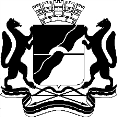 МЭРИЯ ГОРОДА НОВОСИБИРСКАПОСТАНОВЛЕНИЕОт  	  02.08.2017		№          3692	Об отказе в предоставлении разрешений на отклонение от предельных параметров           разрешенного строительства, реконструкции объектов капитального строительстваМэр города НовосибирскаА. Е. Локоть